РЕСПУБЛИКА  КРЫМНИЖНЕГОРСКИЙ  СЕЛЬСКИЙ  СОВЕТР Е Ш Е Н И Е8-й сессии 2-го созыва«06» февраля 2020 г.                                    № 30                                    пгт. НижнегорскийО присвоении наименования скверапо ул. Фонтанной в пгт. Нижнегорский	Рассмотрев обращение руководителя депутатского объединения Партии «Единая Россия» в Нижнегорском сельском совете Петриченко А.А., жителей Нижнегорского сельского поселения, руководствуясь Федеральным законом от 06.10.2003 года № 131-ФЗ «Об общих принципах организации местного самоуправления в Российской Федерации», Уставом муниципального образования Нижнегорское сельское поселение Нижнегорского района Республики Крым, Правилами присвоения, изменения, аннулирования адресов объектам адресации и присвоения наименований элементам улично-дорожной сети и элементам планировочной структуры, изменения, аннулирования таких наименований в муниципальном образовании Нижнегорское сельское поселение, утвержденными решением Нижнегорского сельского совета  от 29.09.2015 № 144,  Нижнегорский сельский совет РЕШИЛ:Присвоить скверу по улице Фонтанной в пгт. Нижнегорский Нижнегорского района Республики Крым следующее наименование: «Сквер Героев - Защитников Отечества».Настоящее решение обнародовать на информационных стендах Нижнегорского сельского поселения  и на официальном сайте администрации Нижнегорского сельского поселения http://nizhnegorskij.admonline.ru/.Председатель Нижнегорского сельского совета                                                            С.В. Юрченко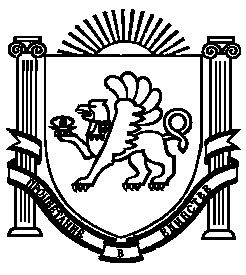 